…. /…. /20….T.C.TEKİRDAĞ NAMIK KEMAL ÜNİVERSİTESİ……….FAKÜLTESİ/MÜDÜRLÜĞÜ……………BÖLÜM/ANA BİLİM DALI BAŞKANLIĞINA…………………………………………………………………………………………………… (Telafiye neden olan mazeret açıkça belirtilmelidir ve bununla ilgili belgeler dilekçe ekinde sunulmalıdır.) dolayı …/…/20…-…/…/20… tarihleri arasında (geçici görev, sevk, rapor, salgın hastalık, görevli-izinli vb. (yıllık izinler hariç)) sebeplerle izinli/raporlu olacağımdan/olduğumdan söz konusu tarihler arasında vermekle yükümlü olduğum derslerin telafisini, aşağıdaki çizelgede belirtilen telafi programına uygun olarak yapmak istiyorum.Gereğini bilgilerinize arz ederim.İmza Unvan, Ad-Soyad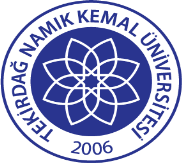 TNKÜ DERS TELAFİ FORMUDoküman No: EYS-FRM-700TNKÜ DERS TELAFİ FORMUHazırlama Tarihi: 28.05.2024TNKÜ DERS TELAFİ FORMURevizyon Tarihi: --TNKÜ DERS TELAFİ FORMURevizyon No: 0TNKÜ DERS TELAFİ FORMUToplam Sayfa Sayısı: 1Ders Telafi Programı(Unvan, Adı Soyadı	)Ders Telafi Programı(Unvan, Adı Soyadı	)Ders Telafi Programı(Unvan, Adı Soyadı	)Ders Telafi Programı(Unvan, Adı Soyadı	)Dersin Kodu- AdıDersin Tarihi ve SaatiTelafi DersininTarihi ve SaatiDerslikUYGUNDURUYGUNDUR…. /…. /20….…. /…. /20….Bölüm/Anabilim Dalı Başkanı                    Dekan/Müdür